Администрация Ермаковского районаПРЕСС-РЕЛИЗ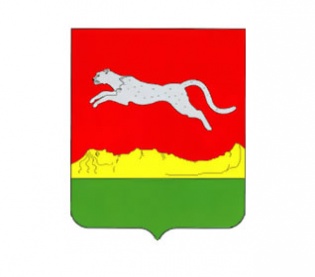 Как управлять многоквартирным домомХарактерным отличием проживания в многоквартирном доме является тот факт, что многие проблемы жителям приходится решать сообща. Для эффективного урегулирования общих вопросов собственникам нужно выбрать подходящий способ управления МКД.Что подразумевает под собой управление многоквартирным домом? В первую очередь, это исполнение деятельности, направленной на:- создание удобных условий для проживания жильцов;- обеспечение сохранности имущества, а также контроль его использования надлежащим образом;- предоставление коммунальных и жилищных услуг.Деятельность по управлению многоквартирным домом предполагает содержание его в надлежащем состоянии. В это понятие входит:- состояние технических систем здания;- порядок на прилегающей территории;- состояние мест общего пользования внутри МКД;- заключение договоров с ресурсоснабжающими организациями;- контроль коммунального обеспечения МКД;- и другие функции.Способы управления многоквартирным домомПраво на собственность влечет за собой обязательства следить за состоянием имущества и предотвращать возможный вред для окружающих из-за ненадлежащего использования. Поэтому собственники обязаны выбрать форму управления своей недвижимостью. Форму управления можно выбрать на общем собрании. При этом у собственников сохраняется возможность изменить ее в любой момент. Принятое большинством решение является обязательным для всех собственников, даже для тех, кто не голосовал или был против.Существует несколько способов управления многоквартирным домом:- непосредственное управление собственниками;- создание ТСЖ или жилищного кооператива;- передача дома в управляющую организацию.Выбор способа управления зависит от:- количества квартир в доме;- платежеспособности собственников;- наличия приборов учета;- отношений с ресурсоснабжающими организациями;- и прочих факторов.Независимо от того, какой способ управления будет выбран в вашем доме, помните, что каждый собственник должен:- своевременно и в полном объеме получать все необходимые коммунальные услуги.- иметь право на свободный доступ к информации о своей управляющей компании и ее работе.